To be filled by researchers from other institution to collect data from MNUDocuments to be submitted with the form:Information sheet (as per MNU guideline)Consent formEthics approval letter/ documentOfficial letter from InstitutionFOR OFFICIAL USE (Approval by Committee):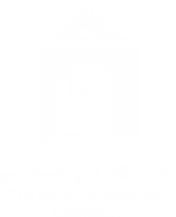 Application for Approval to Conduct Research at MNUPersonal detailsPersonal detailsPersonal detailsPersonal detailsPersonal detailsAPPLICANT’S DETAILSAPPLICANT’S DETAILSAPPLICANT’S DETAILSAPPLICANT’S DETAILSAPPLICANT’S DETAILSDate of application////////Full name  of applicantContact addressPhone numberEmailEmailInstitution/ OrganisationFaculty/CentreFaculty/CentreSUPERVISOR DETAILSSUPERVISOR DETAILSSUPERVISOR DETAILSSUPERVISOR DETAILSSUPERVISOR DETAILSPrincipal SupervisorPhone numberInstitution/ OrganisationEmail.PROJECT DETAILSPROJECT DETAILSPROJECT DETAILSPROJECT DETAILSPROJECT DETAILSTitle of the projectProposed date of commencement of data collectionExpected date of completion of data collectionExpected date of completion of data collectionEthics approval numberCommittee:MEMBER FROM MNU RESEARCH DEVELOPMENT OFFICE MEMBER FROM RELEVANT FACULTY OR CENTREMEMBER EXTERNAL TO THE RELEVANT FACULTY OR CENTREName:Signature: